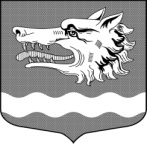 Администрация муниципального образования Раздольевское сельское поселениемуниципального образования Приозерский муниципальный район Ленинградской областиПОСТАНОВЛЕНИЕ20 сентября 2018 года                                                                                     № 160О внесении дополнений в постановление администрации от 25.06.2018 г. № 110 «Об утверждении «Программы противодействия коррупции в администрации муниципального образования Раздольевское сельское поселение муниципального образования Приозерский муниципальный район Ленинградской области на 2018-2020 годы»»               В соответствии с пп. «б» п.3 Указа Президента Российской Федерации от 29 июня 2018 года № 378 «О Национальном плане противодействия коррупции на 2018 – 2020 годы», в целях обеспечения соответствия с Национальным планом противодействия коррупции на 2018 – 2020 годы, реализации предусмотренных им мероприятий администрация муниципального образования Раздольевское сельское поселение муниципального образования Приозерский муниципальный район Ленинградской области  ПОСТАНОВЛЯЕТ:1. Внести дополнения в постановление администрации от 25 июня 2018 года № 110 «Об утверждении «Программы противодействия коррупции в администрации муниципального образования Раздольевское сельское поселение муниципального образования Приозерский муниципальный район Ленинградской области на 2018-2020 годы»:1.1 Дополнить Программу противодействия коррупции в администрации муниципального образования Раздольевское сельское поселение пунктом 4.6.6. повышение эффективности кадровой работы в части, касающейся ведения личных дел лиц, замещающих муниципальные должности и должности муниципальной службы, в том числе контроля за актуализацией сведений, содержащихся в анкетах, представляемых при назначении на указанные должности и поступлении на такую службу, об их родственниках и свойственниках в целях выявления возможного конфликта интересов.1.2. Дополнить раздел Мероприятия Программы пунктами 2. Настоящее постановление вступает в силу после размещения на официальном сайте администрации муниципального образования Раздольевское сельское поселение Приозерского района Ленинградской области «раздольевское.рф. и в средствах массовой информации.3. Контроль за исполнением данного постановления осуществляет глава администрации. И.О. главы администрации                                                    Н.Н. ИвановаМихайлова Е.А. тел.: 66-725Разослано: Дело-2, прокуратура-1 , № п/пНаименование мероприятияИсполнительСрок исполненияОбъем финансирования по годам (тыс. руб.)Объем финансирования по годам (тыс. руб.)Объем финансирования по годам (тыс. руб.)№ п/пНаименование мероприятияИсполнительСрок исполнения20182019202012345673. Внедрение антикоррупционных механизмов в рамках реализации кадровой политики. Антикоррупционное образование3. Внедрение антикоррупционных механизмов в рамках реализации кадровой политики. Антикоррупционное образование3. Внедрение антикоррупционных механизмов в рамках реализации кадровой политики. Антикоррупционное образование3. Внедрение антикоррупционных механизмов в рамках реализации кадровой политики. Антикоррупционное образование3. Внедрение антикоррупционных механизмов в рамках реализации кадровой политики. Антикоррупционное образование3. Внедрение антикоррупционных механизмов в рамках реализации кадровой политики. Антикоррупционное образование3. Внедрение антикоррупционных механизмов в рамках реализации кадровой политики. Антикоррупционное образование3.3.Контроль за соблюдением лицами, замещающими должности муниципальной службы, требований законодательства Российской Федерации о противодействии коррупции, касающихся предотвращения и урегулирования конфликта интересов, в том числе за привлечением таких лиц к ответственности в случае их несоблюдения;специалист по кадрам1,2 квартал 2019 года---3.4.Ежегодное повышение квалификации муниципальных служащих, в должностные обязанности которых входит участие в противодействии коррупции;специалист по кадрам2018-2020---3.5Обучение муниципальных служащих, впервые поступивших на муниципальную службу для замещения должностей, включенных в перечни, установленные нормативными правовыми актами Российской Федерации, по образовательным программам в области противодействия коррупцииспециалист по кадрам2018-2020---